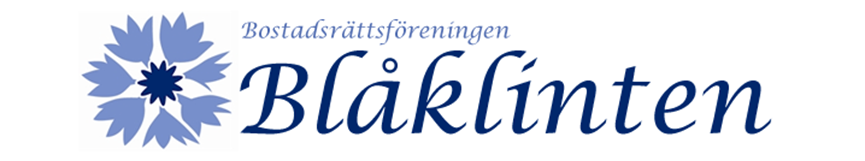 Anderslöv 2018-10-23Blåklintsnytt nr 5 2018Hej! 

Här kommer en kort uppdatering kring tvättstugan. Pga. det dåliga vädret så sätter vi ingen info på förrådsdörren utan ni får det i brevlådan istället; 

Som det ser ut i skrivande stund så ska tvättstugan kunna användas som vanligt från lördag morgon den 27 oktober. Men…vi ber er alla att vara försiktiga då färg eventuellt inte torkat helt så ni har med er det när ni vistas där.Detta är som sagt en ”preliminär ”start-datum men det kan ändras och då meddelar vi i så fall.
Har ni frågor så är ni välkomna att kontakta någon av oss i styrelsen.
Hälsningar
Styrelsen